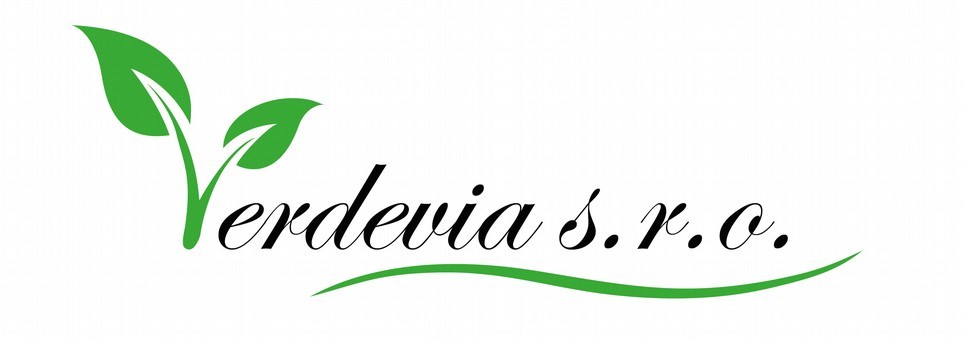 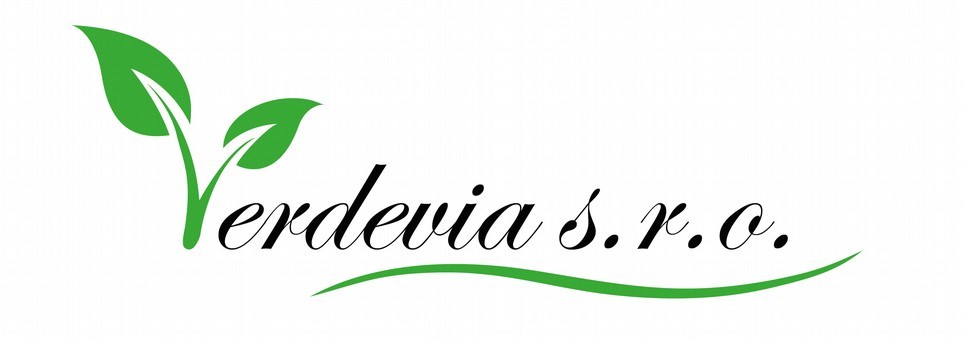 R Á M C O V Á   K U P N Í  S M L O U V Apodle ustanovení § 2079 a násl. zákona č. 89/2012 Sb., občanského zákoníku v platném zněníuzavřená meziVerdevia s. r. o.Krašovská 2265/7 323 00 Plzeň Zastoupená p. Pavlem Kupcem, jednatelem společnostiBankovní spojení: Fio banka a.s. 2500824224/2010	IČ: 04205596	    DIČ: CZ04205596 (dále jen prodávající)aNázev společnosti:33.základní škola Plzeň, příspěvková organizace, T. Brzkové 31Ulice: T. Brzkové 31PSČ:31800	   Místo: PlzeňZastoupená: Mgr. Radkem RůžičkouBankovní spojení: 20137311/0100IČ: 49777548DIČ: CZ 49777548Adresa pro zasílání korespondence: 33. základní škola, T. Brzkové 31Kontaktní emailová adresa: (dále vrastilovaev@zs33.plzenspolečně také „smluvní strany“Smluvní strany uzavírají tuto rámcovou kupní smlouvu:Čl. I.Předmět rámcové kupní smlouvy1. Uzavřením této smlouvy smluvní strany projevují vůli:řídit se touto smlouvou ve vzájemných obchodních vztazích,řídit se touto smlouvou při uzavírání a realizaci jednotlivých kupních smluv, na základě kterých bude prodávající dodávat kupujícímu zboží, uvedené v příloze č. 1,předem dohodnout část obsahu těchto kupních smluv (dále jen „obchodní podmínky“).2. Pokud jednotlivá kupní smlouva (na dodání zboží uvedeného v příloze č. 1), uzavřená mezi smluvními stranami po dobu účinnosti této smlouvy neurčuje jinak, má se zato, že obchodní podmínky, uvedené v čl. III jsou její neoddělitelnou součástí.Čl. IIUzavírání jednotlivých kupních smluv1. Na uzavření jednotlivé kupní smlouvy použijí smluvní strany smluvní formulář „Objednávkový list“, nebo jeho obdobu v elektronické podobě či faxové podobě. Zboží je objednáváno v kusech, nebo kartónech, dle specifikace ceníku Verdevia s.r.o.Čl. IIIObchodní podmínky platné pro jednotlivé kupní smlouvy1. Předmět plněníProdávající se zavazuje dodat kupujícímu dohodnuté zboží a umožnit kupujícímu nabýt vlastnické právo k tomuto zboží a kupující se zavazuje dohodnutým způsobem spolupůsobit, zboží převzít a zaplatit prodávajícímu kupní cenu v dohodnuté výši a ve lhůtě splatnosti dle čl. 3.2.2. Čas a místo dodání2.1. Prodávající se zavazuje dodat zboží do dohodnutého místa dodání do 5ti pracovních dnů od uzavření kupní smlouvy na adresu: 2.2. Povinnost prodávajícího dodat zboží je splněna tím, že kupujícímu umožní se zbožím nakládat (t.j. nabýt vlastnické právo k věci) v dohodnutém místě dodání.2.3. Kupující se zavazuje uskutečnit všechny úkony, které jsou potřebné podle smlouvy a právních předpisů k tomu, aby prodávající mohl dodat zboží. Kupující se zavazuje převzít zboží v dohodnutém místě dodání a poskytnout manipulační techniku, popřípadě vysokozdvižný vozík pro přesun zboží do přejímacího prostoru, nikoliv pracovníky pro vykládku vozidel prodávajícího.2.4. Osoba odpovědná za převzetí zboží, uvedené v objednávce (resp. kupní smlouvě) se nepovažuje za jedinou osobu, která je oprávněna za kupujícího převzít dodané zboží. Dodané zboží může za kupujícího převzít i jiná osoba, která je pověřená kupujícím a k takovémuto jednání oprávněná.2.5. V případě překážky, která nastala nezávisle na vůli prodávajícího a brání mu ve splnění jeho povinností (jestliže nelze rozumně předpokládat, že by prodávající tuto překážku, anebo její následky odvrátil nebo překonal a že by tuto překážku v době uzavření smlouvy předvídal), prodlužuje se lhůta dodání zboží o dobu trvání této překážky. Prodávající se zavazuje oznámit výše uvedenou skutečnost bez zbytečného odkladu kupujícímu.3. Cena3.1. Za dodané zboží se kupující zavazuje zaplatit prodávajícímu dohodnutou cenu (určenou odkazem na platný ceník prodávajícího + případné kondice).3.2. 	Kupující se zavazuje zaplatit kupní cenu na základě faktury vystavené prodávajícím, která je splatná do14ti kalendářních dnů ode dne, kdy prodávající splní svou povinnost dodat zboží (bod 2.2.). Termínem       zaplacení se rozumí den, ve kterém byla dlužná částka připsána na účet prodávajícího. 3.3. 	V ceně je zahrnuta i doprava zboží (přepravné) do dohodnutého místa dodání.3.4. Pro případ prodlení kupujícího se zaplacením kupní ceny sjednali smluvní strany vedle nároku prodávajícího na zákonný úrok z prodlení smluvní pokutu podle § 2048 Občanského zákoníku v dohodnuté výši 0,05 % z dlužné částky denně. Kupující se zavazuje smluvní pokutu zaplatit prodávajícímu nejpozději do sedmi (7) pracovních dnů ode dne jejího vyúčtování. Datem úhrady se rozumí datum připsání částky na účet prodávajícího. 3.5. V případě, že kupující bude v prodlení s placením dlužné částky více jak 20 dní, má právo prodávající od této smlouvy okamžitě odstoupit (ukončit smluvní vztah). Ukončení oznámí prodávající kupujícímu písemně.4. Převzetí zboží4.1. 	Při převzetí zboží je kupující povinen si zboží prohlédnout.4.2. 	Převzetí zboží je kupující povinen písemně potvrdit.4.3. Nebezpečí škody na zboží přechází na kupujícího vždy v době, kdy mu prodávající umožní nabýt vlastnické právo ke zboží. Týž následek má, nepřevezme-li kupující zboží, ač mu s ním prodávající umožnil nakládat.5. Odpovědnost za vady a záruka za jakost5.1. Prodávající odpovídá za vady, které má zboží v okamžiku, kdy umožnil kupujícímu nabýt vlastnické právo ke zboží (bod 4.3.) mimo skryté vady nezjistitelné běžnou přejímkou (např. roztržený pytel v paletě apod.)5.2. Prodávající přebírá záruku za jakost zboží po dobu minimální trvanlivosti vyznačené na obale zboží (t.j. přebírá závazek, že dodané zboží bude po dobu minimální trvanlivosti způsobilé k použití k obvyklému účelu a zachová si po tuto dobu obvyklé vlastnosti). 5.3. Odpovědnost prodávajícího za vady, na které se vztahuje záruka za jakost zboží, nevznikne, jestliže tyto vady byly způsobené (po přechodu nebezpečí škody na zboží) nesprávným skladováním (dle platných norem) anebo vnějšími událostmi a nezpůsobí je prodávající. Ke zboží podléhající zvláštnímu režimu skladování (nutnost chlazení, relativní vlhkost apod.), dodá prodávající legendu nezbytnou pro správné uložení zboží.Čl. IVDalší ujednáníProdávající se zavazuje, že kupujícímu bez zbytečného odkladu po uzavření této smlouvy doručí (odevzdá) platný ceník zboží.Smluvní strany se zavazují, že si budou poskytovat potřebnou součinnost při plnění závazků z této smlouvy a navzájem si budou oznamovat všechny okolnosti a informace, které mohou mít vliv na uzavření jednotlivých kupních smluv dle podmínek dohodnutých v této smlouvě.4. Všechny informace, které si smluvní strany navzájem poskytnou v souvislosti s činností dle této smlouvy, se považují za důvěrné a smluvní strany se zavazují, že je neprozradí třetí osobě a ani je nepoužijí v rozporu s jejich účelem pro svoje potřeby. Čl. VTrvání rámcové smlouvyTato smlouva se uzavírá na dobu neurčitou.Smluvní vztah založený touto smlouvou je možné ukončit dohodou smluvních stran a výpovědí.Vypovědět tuto smlouvu může kterákoliv smluvní strana z jakéhokoliv důvodu anebo bez uvedení důvodu. Výpovědní lhůta je jeden měsíc.Výpověď musí mít písemnou formu a musí být doručena druhé straně. Výpovědní lhůta počíná běžet prvním dnem kalendářního měsíce následujícím po měsíci, v němž byla výpověď doručena druhé straně.Čl. VIZávěrečná ustanoveníZměny a doplňky této smlouvy je možné činit pouze po dohodě smluvních stran formou písemných vzestupně číslovaných dodatků.Nedílnou součástí této smlouvy je příloha č. 1.Ve věcech neupravených touto smlouvou se smluvní vztah řídí občanským zákoníkem a příslušnými ustanoveními obecně platných právních předpisů České republiky.Pro případné spory z této kupní smlouvy a ze smluv na jejím základě uzavřených se sjednává místní příslušnost soudu v Praze.Tato smlouva nabývá účinnosti dnem podpisu smluvními stranami.Tato smlouva je vyhotovena ve dvou stejnopisech, z nichž po jednom obdrží každá smluvní strana.Smluvní strany prohlašují, že si tuto smlouvu před jejím podpisem přečetly, že byla uzavřena po vzájemném projednání podle jejich vážné a svobodné vůle, určitě a srozumitelně a že její obsah a účel odpovídají dobrým mravům. Autentičnost této smlouvy potvrzují statutární orgány smluvních stran svými podpisy.Kupující přiloží k této smlouvě svůj aktuální výpis z obchodního, či živnostenského (u fyzických osob) rejstříku.V Plzni dne 8.9.2021...Mgr. Radek Růžička..........................................................                     ................................................................................. za prodávajícího                                                          za kupujícíhoPřílohy:	č. 1 Ceník konečného spotřebitele